Australian Capital TerritoryTrans-Tasman Mutual Recognition (Northern Territory Container Deposit Scheme) Endorsement 2023Notifiable instrument NI2023–416made under the  Trans-Tasman Mutual Recognition Act 1997, Section 6A (Endorsement of Cwlth regulations)I, Andrew Barr, the Chief Minister of the Australian Capital Territory, endorse the proposed Trans-Tasman Mutual Recognition Legislation Amendment (Northern Territory Container Deposit Scheme) Regulations 2023 for the Trans-Tasman Mutual Recognition Act 1997, as set out in the schedule to this notice.Andrew BarrChief Minister14 July 2023Schedule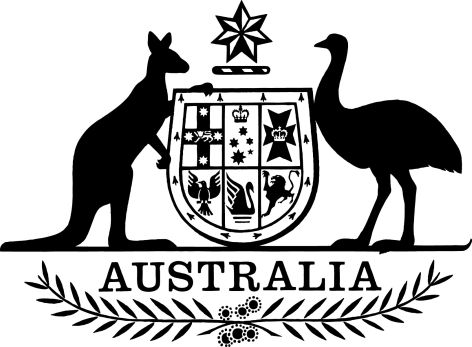 Trans-Tasman Mutual Recognition Legislation Amendment (Northern Territory Container Deposit Scheme) Regulations 2023I, General the Honourable David Hurley AC DSC (Retd), Governor-General of the Commonwealth of Australia, acting with the advice of the Federal Executive Council, make the following regulations.Dated 				2023David HurleyGovernor-GeneralBy His Excellency’s CommandEd HusicMinister for Industry and ScienceContents1	Name	12	Commencement	13	Authority	14	Repeal of this instrument	15	Schedules	1Schedule 1—Amendments	2Trans-Tasman Mutual Recognition Act 1997	21  Name		This instrument is the Trans-Tasman Mutual Recognition Legislation Amendment (Northern Territory Container Deposit Scheme) Regulations 2023.2  Commencement	(1)	Each provision of this instrument specified in column 1 of the table commences, or is taken to have commenced, in accordance with column 2 of the table. Any other statement in column 2 has effect according to its terms.Note:	This table relates only to the provisions of this instrument as originally made. It will not be amended to deal with any later amendments of this instrument.	(2)	Any information in column 3 of the table is not part of this instrument. Information may be inserted in this column, or information in it may be edited, in any published version of this instrument.3  Authority		This instrument is made under section 45 of the Trans-Tasman Mutual Recognition Act 1997.4  Repeal of this instrument		This instrument is repealed on the day after it commences.5  Schedules		Legislation that is specified in a Schedule to this instrument is amended or repealed as set out in the applicable items in the Schedule concerned, and any other item in a Schedule to this instrument has effect according to its terms.Schedule 1—AmendmentsTrans-Tasman Mutual Recognition Act 19971  Clause 11 of Schedule 2Before “Firearms and other prohibited or offensive weapons”, insert:Container deposit schemeThe following laws:(a) Part 2 of the Environment Protection (Beverage Containers and Plastic Bags) Act 2011;(b) all other provisions of that Act, to the extent that they relate to the container deposit scheme established by that Part;(c) regulations or other instruments made under that Act, to the extent that they relate to that schemeCommencement informationCommencement informationCommencement informationColumn 1Column 2Column 3ProvisionsCommencementDate/Details1.  The whole of this instrumentThe day after this instrument is registered.